Geachte voorzitters,In deze brief adviseert de vaste commissie voor Financiën u over de behandeling van de departementale initiatieven die onderdeel uitmaken van de operatie Inzicht in Kwaliteit.Operatie Inzicht in KwaliteitZoals aangekondigd in het regeerakkoord ‘Vertrouwen in de toekomst’ is het kabinet gestart met de operatie Inzicht in Kwaliteit. Deze operatie heeft twee sporen met bijbehorende doelen:het vergroten van de maatschappelijk toegevoegde waarde van beleid; en de overheid als lerende organisatie.Het eerste spoor moet leiden tot meer inzicht in de resultaten van beleid en meer maatschappelijk toegevoegde waarde van beleid. Het tweede spoor moet leiden tot aantoonbare stappen richting een overheid die leert van ervaringen en lessen uit eerder beleid, de praktijk en/of onderzoek (cultuurverandering).Op 4 februari 2019 heeft de minister van Financiën zijn eerste halfjaarlijkse voortgangsrapportage over de operatie naar de Kamer gestuurd.Departementale initiatieven (spoor 1)De minister van Financiën heeft met alle departementen initiatieven geselecteerd voor het ‘eerste spoor’ van de operatie (zie tabel 1 en bijlage 1 van de voortgangsrapportage voor de toelichting per initiatief). Deze initiatieven zijn onder meer geselecteerd vanwege de overtuiging dat meer inzicht op het betreffende terrein de maatschappelijke toegevoegde waarde kan verhogen. Tabel 1. Overzicht departementale initiatievenDe departementen zijn verantwoordelijk voor de voortgang. De operatie werkt ondersteunend bij deze initiatieven en legt relevante verbindingen. Over de voortgang van de initiatieven wordt halfjaarlijks via de voortgangsrapportage van de operatie op hoofdlijnen gerapporteerd aan de Tweede Kamer door de minister van Financiën.De minister van Financiën zal daarnaast de departementen verzoeken in de beleidsagenda van hun departementale begroting te rapporteren over de voortgang van de initiatieven.BehandelvoorstelDe vaste commissie voor Financiën volgt de operatie en heeft hiervoor de leden Sneller (D66) en Snels (GroenLinks) als rapporteur aangesteld. Aangezien de afzonderlijke departementen verantwoordelijk zijn voor de departementale initiatieven, adviseert de vaste commissie voor Financiën de commissies de initiatieven op hun beleidsterrein te volgen. Dit kan op verschillende manieren. Enkele suggesties zijn:Minister verzoeken een toelichting te geven op het initiatief en de wijze waarop hij/zij de Tweede Kamer informeert over voortgang (bijvoorbeeld in de vorm van een technische briefing);Minister verzoeken de opzet van een departementaal initiatief voor te leggen aan de Tweede Kamer;De initiatieven als aandachtspunt meenemen bij de behandeling van het departementale jaarverslag;Stafnotitie vragen ten behoeve van de inbreng voor feitelijke vragen.Hoogachtend,De voorzitter van de vaste commissie voor Financiën,Anne MulderDe griffier van de vaste commissie voor Financiën,Weeber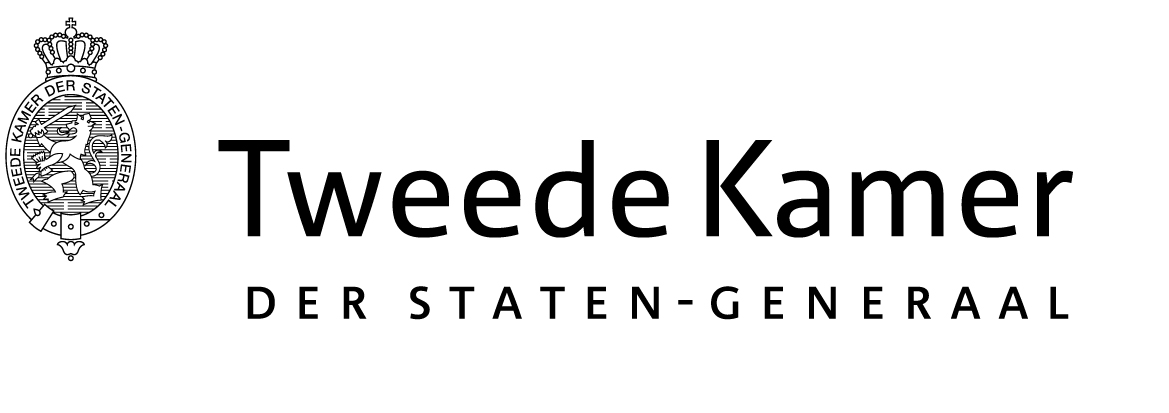 Commissie FinanciënAan de voorzitters van de commissies voor BiZa, BuZa, Defensie, EZK, IenW, JenV, KR, LNV, OCW, SZW, VWS en BuHa-OSAan de voorzitters van de commissies voor BiZa, BuZa, Defensie, EZK, IenW, JenV, KR, LNV, OCW, SZW, VWS en BuHa-OSPlaats en datum:Den Haag, 21 februari 2019Den Haag, 21 februari 2019Betreft:Behandeling van de departementale initiatieven die onderdeel uitmaken van de operatie Inzicht in KwaliteitBehandeling van de departementale initiatieven die onderdeel uitmaken van de operatie Inzicht in KwaliteitOns kenmerk:2019Z03523 / 2019D075402019Z03523 / 2019D07540Nr.MinisterieInitiatievenBuZaIndicatorontwikkeling uitvoering handelsagendaBijsturing veranderingsgerichte Nederlandse conflictpreventie inzetBZKAardgasvrije wijkenDefIntensivering cyber (Defensie deel)EZKMonitor Nederlandse digitaliseringsstrategieEvaluatiestructuur (nationaal) klimaatbeleidFinBeleidsdoorlichting Financiering staatsschuldDoorlichting fiscale evaluatiesKlantcontact BelastingdienstIenWWaterveiligheidCirculaire economieJenVRecidivebestrijding (‘Koers en Kansen’)Effectiviteit politieoptredenLNVGarantstelling Landbouw/Borgstelling MKB landbouwkredietenOCWDoorlichting Hoger Onderwijs ‘Nieuwe Stijl’SZWVerdere Integratie op de Arbeidsmarkt (‘VIA’)Persoonlijke dienstverlening door UWVVWSPilot ‘Lerend Evalueren’